Chap’erlipopette 2019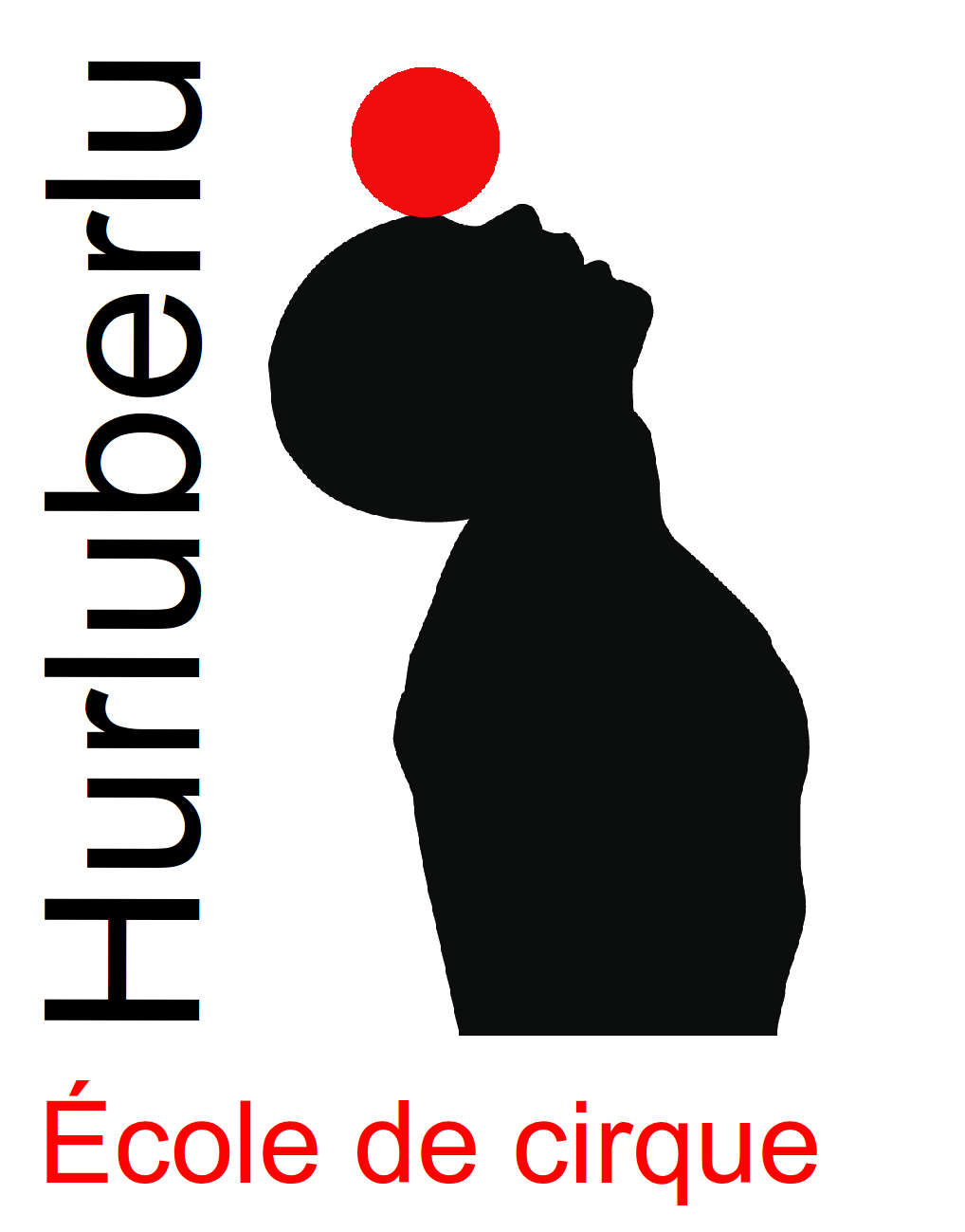 séances scolairesMerci de remplir ce formulaire de réservation et le renvoyer par mail à cirque.hurluberlu@gmailNom et adresse de l’établissement : Personne de contact :Téléphone :adresse mail :Organisme et adresse de facturation (si différent de l’établissement) :Si le nombre de places demandées est disponible, vous recevrez un mail de confirmation. La réservation sera effective à réception d’un chèque d’accompte de 30 % du montant total. La facturation réelle sera établie le jour même, en fonction des effectifs, mais ne pourra être inférieure au nombre de places réservéesEn cas de forte demande, d’autres séances pourront être prévues le jeudi 13 juin.TABLEAU DE RÉSERVATION SÉANCES SCOLAIRES CHAP’ERLIPOPETTE 2018Niveau de la classeEffectif prévuNombre d’accompagnateurs gratuits(1 pour 8 en maternelle,1 pour 10 en élémentaire, collège et lycée)Accompagnateurs payants supplémentairesLa volonté des CuissesCollectif pourquoi pasLe jeudi 13 juin à 14h15La volonté des CuissesCollectif pourquoi pasLe vendredi 14 juin à 14h15Entre le Ziste et le ZesteCompagnie content pour peuLe vendredi 14 juin à 14h15Entre le Ziste et le ZesteCompagnie content pour peuLe vendredi 14 juin à 14h15Entre le Ziste et le ZesteCompagnie content pour peuLe vendredi 14 juin à 14h15Total payantTotal payantCoût5€ par place payanteExempleCE226313030302727135TotalTotal0 €0 €